Moření česneku, příprava česnekové sadby mořením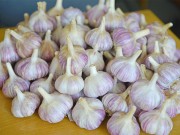 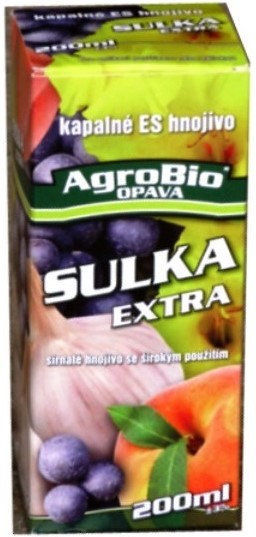 Příprava sadby mořením – moření česnekové sadby je v současnosti silně omezené nedostatkem registrovaných přípravků. Pro výsadbu důrazně doporučujeme používat pouze sadbu zdravou, prostou vlnovníka česnekového. Vzhledem k tomu, že se výskyt tohoto škůdce v posledních letech značně rozšířil, doporučujeme sadbu česneku v každém případě ošetřit mořením, a to těsně před výsadbou. Eliminujeme tak tohoto škůdce, který se na česnekovou sadbu mohl dostat při jejím skladování před výsadbou ze skladových prostor nebo z česneku konzumního (proto doporučujeme skladovat sadbu česneku zásadně odděleně od česneku konzumního). Za základ moření považujeme přípravek Sulka (5%) proti vlnovníku česnekovému. Česnek moříme po dobu 6 až 12 hodin v 4% roztoku Sulky (dodržujte informace uvedené na balení přípravku). Mořicí roztok nepoužíváme opakovaně. Proti háďátku zhoubnému téměř neúčinkuje, ale originální sadba je testovaná na jeho přítomnost a háďátko neobsahuje. Na sadbě naší odrůdy česneku Karel bylo úspěšně odzkoušeno moření přípravkem Gliorex.Gliorex je pomocný rostlinný přípravek (od výrobce FYTOVITA, spol. s r. o.). Obsahuje spory hub (konidie hub rodů Clonostachys a Trichoderma) přirozeně se vyskytujících v půdě, které mají schopnost pro rostlinu rozkládat organické zbytky v půdě a tím zvyšovat příjem živin z půdy. Gliorex je rovněž schopen přes zimní období rozložit klidová mycelia některých hub (Claviceps, Sclerotinia, Botrytis, Rhizoctonia, Verticillium).Gliorex je určen k aplikaci do půdy. Přípravek lze aplikovat na povrch půdy s následným zapravením do hloubky cca 5 – 10 cm před výsadbou (v dávce 4 gramy na 10 m2), nejlépe společnou aplikací s anorganickými hnojivy nebo mořením sadby (10 gramů na 1 kg sadby). Moření sadby česneku Karel před výsadbou mělo velmi příznivý vliv na zdravotní stav česneku, jeho výnos i kvalitu sklizeného česneku. Sadbu česneku moříme těsně před výsadbou. Mořící suspenzi připravíme z 10 g přípravku Gliorex ve 200 ml vody. Tato suspenze stačí na ošetření 1 kg sadby česneku. Suspenzi vlijeme na 1 kg stroužků v PE sáčku nebo nádobě a v průběhu 1/2 hodiny několikrát řádně, ale opatrně protřepeme, aby všechny stroužky byly celé smočeny, pak obsah vysypeme a necháme do druhého dne oschnout. Také doporučujeme ještě po výsadbě ošetřit povrch záhonu zálivkou suspenzí Gliorexu (2 – 4 g/10 l na 10 m2) a tuto zálivku opakovat ještě i na jaře po rozmrznutí půdy.